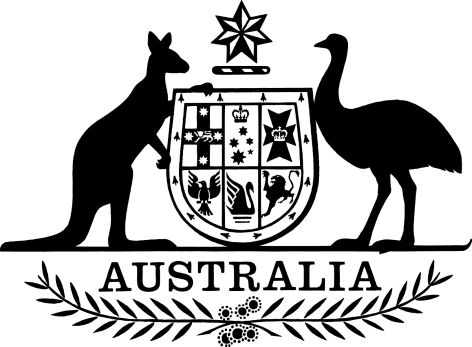 National Greenhouse and Energy Reporting Amendment (2020 Measures No. 1) Regulations 2020I, General the Honourable David Hurley AC DSC (Retd), Governor-General of the Commonwealth of Australia, acting with the advice of the Federal Executive Council, make the following regulations.Dated 25 June 2020David HurleyGovernor-GeneralBy His Excellency’s CommandAngus TaylorMinister for Energy and Emissions ReductionContents1	Name	12	Commencement	13	Authority	14	Schedules	1Schedule 1—Amendments	2Part 1—Main amendments	2National Greenhouse and Energy Reporting Regulations 2008	2Part 2—Application provisions	5National Greenhouse and Energy Reporting Regulations 2008	51  Name		This instrument is the National Greenhouse and Energy Reporting Amendment (2020 Measures No. 1) Regulations 2020.2  Commencement	(1)	Each provision of this instrument specified in column 1 of the table commences, or is taken to have commenced, in accordance with column 2 of the table. Any other statement in column 2 has effect according to its terms.Note:	This table relates only to the provisions of this instrument as originally made. It will not be amended to deal with any later amendments of this instrument.	(2)	Any information in column 3 of the table is not part of this instrument. Information may be inserted in this column, or information in it may be edited, in any published version of this instrument.3  Authority		This instrument is made under the National Greenhouse and Energy Reporting Act 2007.4  Schedules		Each instrument that is specified in a Schedule to this instrument is amended or repealed as set out in the applicable items in the Schedule concerned, and any other item in a Schedule to this instrument has effect according to its terms.Schedule 1—AmendmentsPart 1—Main amendmentsNational Greenhouse and Energy Reporting Regulations 20081  Regulation 2.02 (table)Repeal the table (not including the notes), substitute:2  Regulation 2.02 (note 2)Repeal the note, substitute:Note 2:	The Global Warming Potential figures in the above table represent the findings published by the Intergovernmental Panel on Climate Change in its Fifth Assessment Report. The Fifth Assessment Report could in 2020 be viewed on the Intergovernmental Panel’s website (https://www.ipcc.ch).3  Source 1 of Part 2 of Schedule 3 (table item 1, column headed “Method”)Omit “Method 1”, substitute “Methods 1 and 4”.4  Source 1 of Part 2 of Schedule 3 (at the end of the cell at table item 1, column headed “Matters to be identified”)Add:(c) the number of well completions without hydraulic fracturing(d) the number of well completions with hydraulic fracturing and without flaring or capture(e) the number of well completions with hydraulic fracturing and flaring(f) the number of well completions with hydraulic fracturing and capture(g) the number of well workovers without hydraulic fracturing(h) the number of well workovers with hydraulic fracturing and without flaring or capture(i) the number of well workovers with hydraulic fracturing and flaring(j) the number of well workovers with hydraulic fracturing and capture5  Source 5 of Part 2 of Schedule 3 (cell at table item 1, column headed “Matters to be identified”)Repeal the cell, substitute:6  Source 5 of Part 2 of Schedule 3 (at the end of the cell at table item 2, column headed “Matters to be identified”)Add:(c) the total number of wells (including producing wells and suspended wells but not decommissioned wells)(d) the tonnes of natural gas throughput for each natural gas gathering and boosting station(e) the tonnes of natural gas throughput for each natural gas processing station(f) kilometres of natural gas gathering and boosting pipeline length(g) megalitres of produced water7  Source 9 of Part 2 of Schedule 3 (table item 1, column headed “Method”)Omit “Method 4”, substitute “Methods 1 and 4”.8  Source 9 of Part 2 of Schedule 3 (cell at table item 1, column headed “Matters to be identified”)Repeal the cell, substitute:Part 2—Application provisionsNational Greenhouse and Energy Reporting Regulations 20089  In the appropriate position in Part 7Insert:Division 7.5—Application provisions relating to the National Greenhouse and Energy Reporting Amendment (2020 Measures No. 1) Regulations 20207.16  Application		The amendments of these Regulations made by Part 1 of Schedule 1 to the National Greenhouse and Energy Reporting Amendment (2020 Measures No. 1) Regulations 2020 apply in relation to a report under Part 3, 3E, 3F or 3G of the Act for:	(a)	the financial year beginning on 1 July 2020; and	(b)	each later financial year.Commencement informationCommencement informationCommencement informationColumn 1Column 2Column 3ProvisionsCommencementDate/Details1.  The whole of this instrument1 July 2020.1 July 2020Values specified for determining carbon dioxide equivalenceValues specified for determining carbon dioxide equivalenceValues specified for determining carbon dioxide equivalenceValues specified for determining carbon dioxide equivalenceItemGreenhouse gasChemical formulaGlobal Warming Potential (GWP)1Carbon dioxideCO212MethaneCH4283Nitrous oxideN2O2654Sulphur hexafluorideSF623,5005HFC-23CHF312,4006HFC-32CH2F26777HFC-41CH3F21168HFC-43-10meeC5H2F101,6509HFC-125C2HF53,17010HFC-134C2H2F4 (CHF2CHF2)1,12011HFC-134aC2H2F4 (CH2FCF3)1,30012HFC-143C2H3F3 (CHF2CH2F)32813HFC-143aC2H3F3 (CF3CH3)4,80014HFC-152aC2H4F2 (CH3CHF2)13815HFC-227eaC3HF73,35016HFC-236faC3H2F68,06017HFC-245caC3H3F571618Perfluoromethane (tetrafluoromethane)CF46,63019Perfluoroethane (hexafluoroethane)C2F611,10020PerfluoropropaneC3F88,90021PerfluorobutaneC4F109,20022Perfluorocyclobutanec-C4F89,54023PerfluoropentaneC5F128,55024PerfluorohexaneC6F147,910(a) the tonnes of natural gas throughput(b) the total number of wells (including producing wells and suspended wells but not decommissioned wells)(c) the tonnes of natural gas throughput for each natural gas gathering and boosting station(d) the tonnes of natural gas throughput for each natural gas processing station(e) kilometres of natural gas gathering and boosting pipeline length(f) megalitres of produced water(a) the tonnes of vented gas(b) the tonnes of vented gas related to natural gas production(c) the tonnes of vented gas related to natural gas processing(d) the tonnes of vented gas related to natural gas gathering and boosting